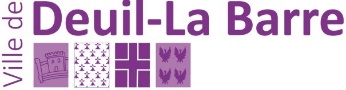 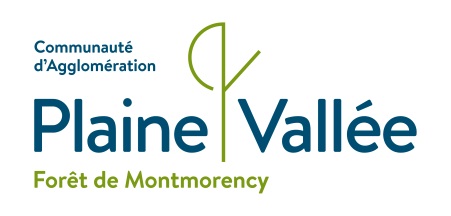 PROGRAMME DE REUSSITE EDUCATIVE INTERCOMMUNAL
Cellule territorialisée de Deuil-La BarreQui sommes-nous ?Le Programme de Réussite Educative Intercommunal est un dispositif gratuit et confidentiel qui travaille avec l’ensemble des institutions agissant dans le champ de l’enfance, de l’adolescence et de la parentalité.Qu’est-ce que c’est ?Il s’agit d’un accompagnement individualisé, destiné à accompagner des enfants présentant des signes de fragilité : scolaires, relationnels, psychologiques, physiques…Pour qui ?Les enfants de 2 à 18 ans et leurs familles.Pour quoi ? Pour une meilleure réussite scolaire et éducativePour l’épanouissement personnel de l’enfant ou de l’adolescentQui contacter ?Le collègeLa référente de parcours « Réussite Educative » : Audrey DENEVEOù nous rencontrer ?Maison des Associations50 rue Abel FAUVEAU95 170 Deuil-La Barre01 30 10 94 60